EPS 100				Name: ____________________________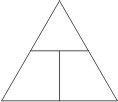 More Hot Air Balloon Problems 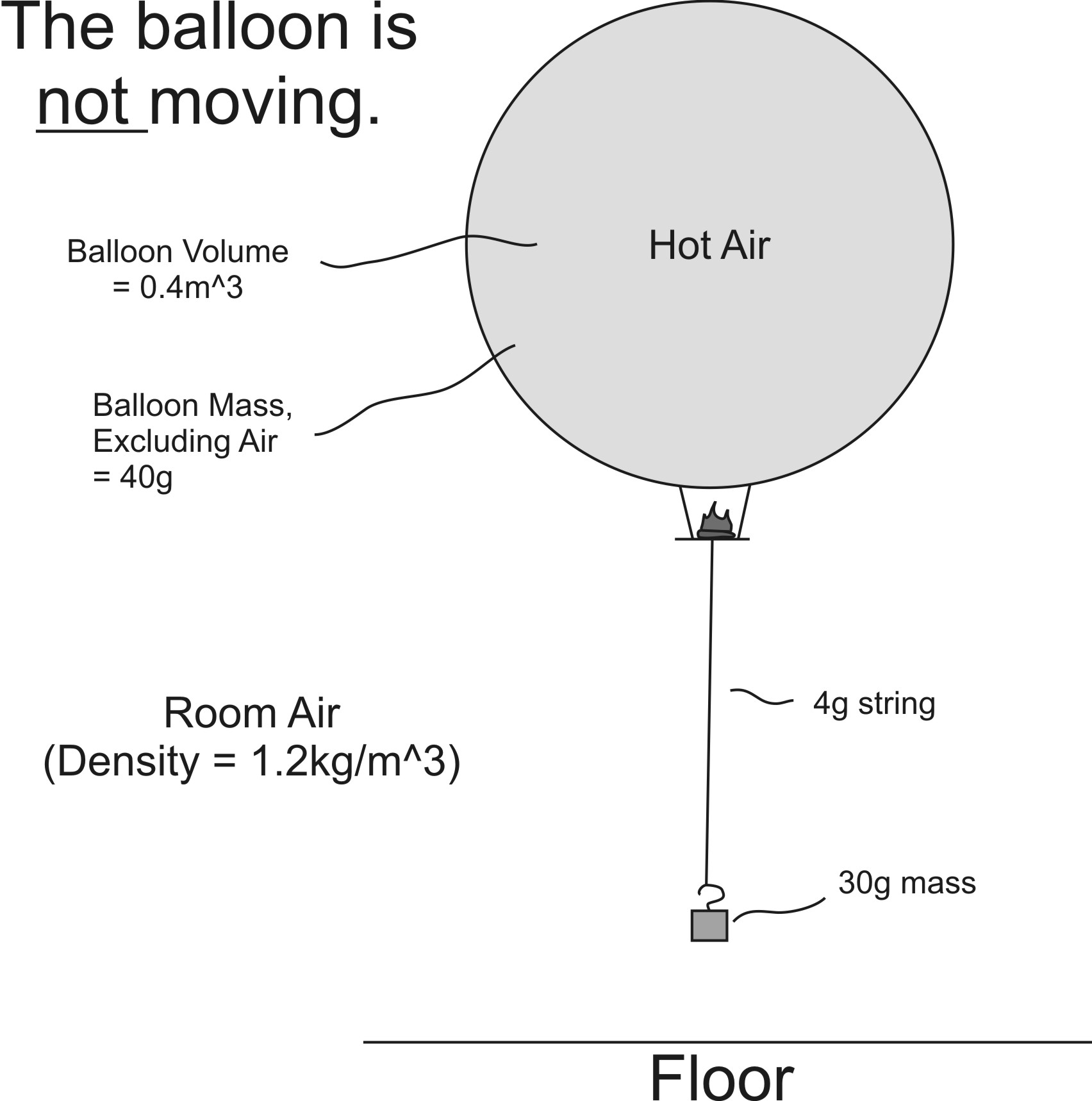 1.	If the balloon is not moving, what is the overall density of the balloon and everything that is attached to it?	Overall Density = ______ kg/m32.	Use the density formula to calculate the overall mass of the balloon and everything that is attached to it.	Overall Mass = _________ kg3.	Add up the masses of all of the things that are being lifted – except for the hot air.	Total Mass (excluding air) = __________g4.	Convert that mass to kilograms.	Total Mass (excluding air) = __________kg5.	The overall mass (from #2) is _______kg.  The non-air mass (from #4) is _______kg.  This means that the 	mass of the hot air in the balloon must be _______ kg.6.	Use the density formula to calculate the density of the hot air in the balloon.	Density of the Hot Air = __________ kg/m3.Problem Set 2 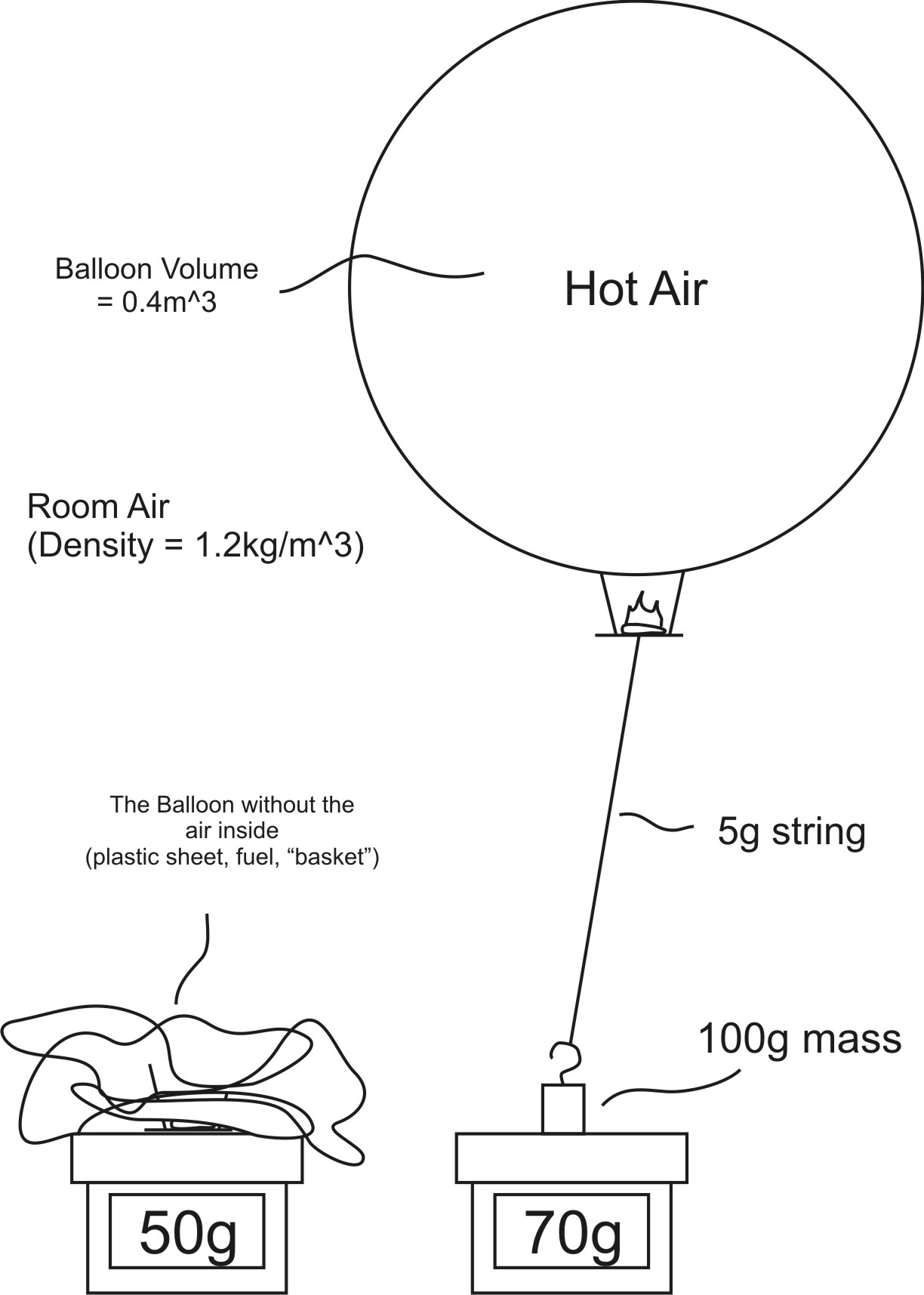 1.	The overall density of the balloon (and the stuff it is lifting) = ______ kg/m32.	The overall mass of the balloon (and the stuff it is lifting) = ______ kg3.	Add up the masses of all of the things that are being lifted – except for the hot air.	Total Mass (excluding air) = __________g4.	Convert that mass to kilograms.	Total Mass (excluding air) = __________kg5.	The overall mass (from #2) is _______kg.  The non-air mass 	(from #4) is _______kg.  This means that the mass of the hot air in the balloon must be _______ kg.6.	Use the density formula to calculate the density of the hot air in the balloon.	Density of the Hot Air = __________ kg/m3.Problem Set 3 1.	The overall density of the balloon (and the stuff it is lifting) = ______ kg/m3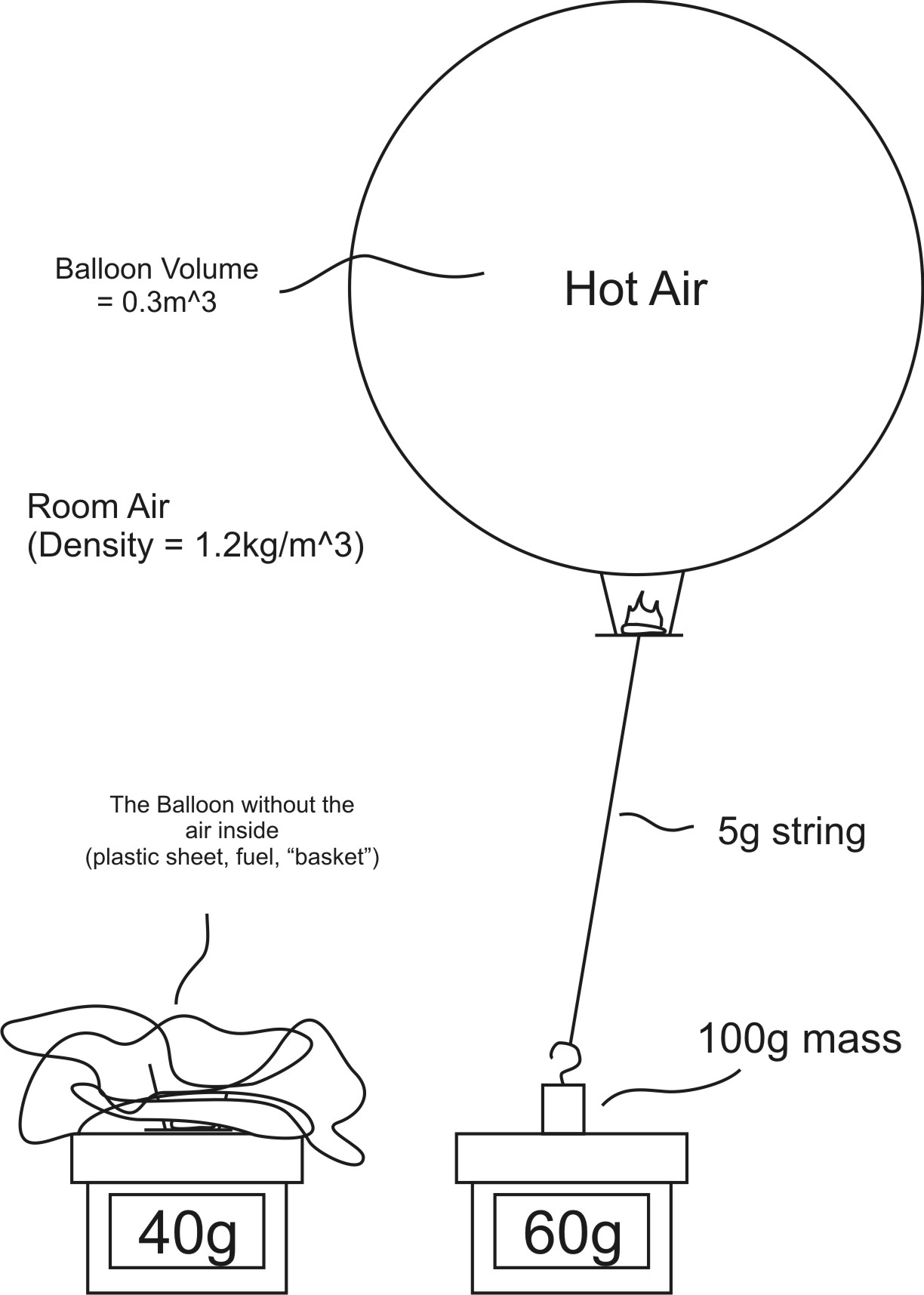 2.	The overall mass of the balloon (and the stuff it is lifting) = ______ kg3.	Add up the masses of all of the things that are being lifted – except for the hot air.	Total Mass (excluding air) = __________g4.	Convert that mass to kilograms.	Total Mass (excluding air) = __________kg5.	The overall mass (from #2) is _______kg.  	The non-air mass (from #4) is _______kg.  	This means that the mass of the hot air in the balloon must be _______ kg.6.	Use the density formula to calculate the density of the hot air in the balloon.	Density of the Hot Air = __________ kg/m3.